Муниципальное бюджетное образовательное учреждение «Ковалинская основная общеобразовательная школа» Урмарского района Чувашской РеспубликиРеспубликанский конкурс учителей начальных классов Чувашской Республики «Лучший урок по технологии. В мире профессий»Тема: Работа с тканью. Шитье простейшего передника (фартука) из белого вафельного полотенца с вышивкой.Разработала учитель начальных классовПрокопьева Алевтина Михайловнас.КовалиАннотацияДанный урок разработан в соответствии с требованиями Федерального государственного образовательного стандарта начального общего образования.Этот урок является продолжением  закрепления совершенствования знаний  и умений детей по шитью и вышиванию. При обучении шитью и вышивании школьников у детей развивается мелкая мускулатура пальцев рук, координация движений, глазомер. В рукодельных работах хочу учить детей так, чтобы они в своих работах отражали национальные особенности, так как народное декоративно-прикладное искусство является проявлением национальной культуры и имеет свои традиции. Воспитывается вкус, умение чувствовать всю прелесть рукодельных работ, выполнение в разной технике.ВведениеШитье и вышивание возникло в глубокой древности. Как в любом народном творчестве, в нем проявляется стремление людей к прекрасному.Золотые руки - так называл народ умельцев, среди которых были мастера вышивать и шить. Народная фантазия оставила нам богатейшее наследие по украшению тканей различными декоративными швами. Во многих музеях имеются различные изделия лучших мастеров шитья и вышивания. Эти работы поражают своей красочностью, изобретательностью рисунка, безукоризненной четкостью узоров и швов.Главная и основная цель- научить детей понимать и гордиться произведениями народных умельцев. А это способствует развитию художественного вкуса, пониманию особенностей построения узоров с учетом назначения, его формы и используемого материала. Поэтому эту тему я считаю актуальной. Урок проводится в 4 классе по программе «Школа России» - место урока 22.Цель урока: Изготовить из кусочка вафельного полотенца передник с вышивкой.Задачи:Образовательные: -Познакомить с традициями оформления передников на Руси.-Познакомить с многообразием форм данного вида одежды.Развивающие:-Развивать художественный вкус, эстетические чувства и понимания прекрасного.Воспитательные:-Воспитание интереса к шитью и вышиванию.Планируемые результаты урока:Личностные:-Стремление к совершенствованию своих умений.Предметные:-Знать разновидностей передников, которые встречаются в разных профессиях.-Знать назначение фартука.-Использовать отдельные элементы декоративно-прикладного искусства при создании собственных работ.Метапредметные:-Уметь определять и формировать цель урока-Уметь составлять план и последовательность работы на уроке.-Дать оценку своей работы (Регулятивные УУД).-Уметь анализировать и выделять признаки (Познавательные УУД)-Уметь вступать в диалог и точностью выражать свои мысли в устной  форме (коммуникативные УУД)Оборудование: для учителя - фотографии с разными моделями фартуков, образцы оформления швейных поделок, готовые изделия, кусочек вафельного полотенца для изготовления простейшего передника.Для учащихся - кусочек вафельного полотенца, иголка, ножницы, пуговицы, карандаш, тесьма и другие элементы для отделки готовый передник для демонстрации его на уроке; целлофановый пакет, нитки мулине для вышивки.Ход урокаОрганизационный момент.(Проверка готовности к уроку)- Улыбнулись друг другу. Пожелайте мысленно всем одноклассникам здоровья, успехов и хорошего настроения.-  Проверьте, все ли готово к уроку. Отгадайте мои загадки.-Два конца, два кольца, А посередине гвоздик. (Ножниыц)-У дядишки НиконаВся лысина истыкана. (Наперсток)-Одноглазая старушкаУзоры вышивает, весь мир одевает,Что сошьет – не надевает. (Иголка)-Маленький, кругленький-За хвост не поднять. (Моток ниток)-Птичка-невеличка:Носик стальной,Хвостик льняной. (Иголка с ниткой)Актуализация знаний. - Для чего нужны нам все эти инструменты и приспособления? (Ответы детей)Самоопределение к деятельности. Работа в паре-Попробуйте  из слогов составить слово.Тук-фар-ник-пе-ред (У каждого  на парте  лежат карточки  со  слогами. Дети  работают  в  паре.)-Что у вас получилось? (Фартук-передник).-Чем будем заниматься на уроке?-Какова тема урока?IV.     Работа по теме урока. Чтение текста «Не просто одежда»-Какая часть женской одежды считалось одной из самых важных на Руси?-Какими узорами украшались?-Рассмотрите фотографии с образцами передников.-Можно ли по данным фотографиям определить, какие передники относятся к старинным, а какие - к современным?     2.  Вводное слово учителя.-У кого из вас дома имеется такая часть одежды как передник?-Для чего он предназначается?Фартук - вещь не заменимая для любой хозяйки. Ведь во время приготовления еды или мытья посуды  он защищает домашнее платье от капелек воды, невидимых брызг от разных продуктов и грязи. И, конечно, при пошиве фартука можно фантазировать с его отделкой. Тут одновременно могут быть и тесьма, и вьюнчики, и рюшечки. Можно так же украсить красивой вышивкой. Фартук, сшитый своими руками,- прекрасный подарок.       3. Разновидности фартуков и  тканей из которых они производятся.-В каких профессиях  передник является необходимой  частью рабочей одежды? (Повар, маляр, строитель, кондитер, дворник, слесарь, художник, хирург, скульптор ит.д.)-Из каких тканей шьются фартуки для этих профессий?-Для чего вам в школе может пригодиться такая вещь, как передник?           4.Рассматривание и обсуждение моделей фартуков, принесенных школьниками, представленных в презентации.        5.Выбор модели для пошива. Знакомство с простейшей выкройкой.-Видите, какое количество фартуков можно изготовить своими руками.Как  по-вашему, какая из представленных моделей является простейшей? (Белый передник с вышивкой) Самый простой фартук можно изготовить из прямоугольного куска ткани с минимальными размерами примерно 30*70 см. Для этого можно воспользоваться даже обычным кухонным полотенцем.        6.Составление плана изготовления полотенца учащимися.1.Определение верха будущего фартука.2.Вверх подогнуть наизнанку два загнутых уголка - это грудка фартука.3.К уголкам этой грудки пришить петлю из широкой тесьмы такой длины, чтобы можно было надевать через голову.4.Пришить два таких же кусочка тесьмы на линии талии, чтобы фартук можно было завязать сзади.5.Украсить вышивкой по желанию (творческий подход)V. ФизкультминуткаРуки в боки. УлыбнулисьВправо, влево наклонись.Приседанья начинай.Не спеши, не отставай.А в конце - ходьба на месте, это всем давно известно.VI.  Продолжение работы по теме урока1)Пальчиковая гимнастика Если вместе мы встречаемся, (Соединить ладони)Мы друг другу улыбаемся.(Раскрыть ладони)Добрый, добрый, добрый день,-Нам здороваться не лень.(Ритмично большим пальчиком поочередно дотрагиваться до подушечек остальных пальцев руки.)2)Практическая работа.Шаг 1. Дети работают по готовому плану самостоятельно (Изготовление фартука и его функциональных деталей (лямки, завязки)).Шаг 2. Украшение фартука вышивкой самостоятельно.VII.  Рефлексия-Что было трудным? -Оценка своего изделия.-Над поделкой надо еще потрудиться.-Поделка сделана хорошо.-Поделка сделана  на отлично!VIII.  Выставка работ учащихся-Чья работа вам больше всего понравилась? Почему?IX.  Подведение итогов урока-Как называется новое сшитое изделие, с которым вы познакомились сегодня?XI. Уборка рабочего места, сохранение поделки.Задание на домСамоанализ урокаУрок технологии в 4 классе по программе «Школа России» - место урока 22. Цель урока: Изготовить из кусочка вафельного полотенца передник с вышивкой.Задачи урока: 1)  Обучающая: Познакомить с традициями оформления передников на Руси.2)   Развивающая: Развивать художественный вкус, эстетические чувства и понимания прекрасного.3) Воспитательные: Воспитание интереса к шитью и вышиванию.Для достижения цели урока были использованы оборудования и материалы: учебник, рабочая тетрадь, ножницы, клей, кисть для клея и  образцы и иллюстрации с изображением женщин и мужчин в чувашском национальном костюме.  Для усвоения учебного материала были применены  методика технологии критического мышления, использованы формы работы: фронтальная, групповая, индивидуальная. Для мотивации на уроке были использованы творческие задания. В течение урока проведена  физкультминутка,   направленная на корректировку зрения, рук, туловища.Домашнее задание дано в соответствии с изученной на уроке теме.Проведена рефлексия урока: учащимся очень понравился урок. Выставлены всем учащимся оценки за урок, оценки комментировались. Цели урока достигнуты.ЛитератураАтаулова О.В. К вопросу о структурной схеме урока технологии [Текст] / О.В. Атаулова. // Технологическое образование в школе и ВУЗе в условиях модернизации образования: Материалы международной научно-практической конференции МПГУ. – М.: Изд-во «Эслан», 2003. – С. 117-119.Асмолова, А. Г. Как проектировать универсальные учебные действия в начальной школе. От действия к мысли: пособие для учителя [Текст] / под ред. А. Г. Асмолова. – М.: Просвещение, 2010.Логвинова, И.М. Конструирование технологической карты урока в соответствии с требованиями ФГОС. [Текст] / И.М. Логвинова, Г.Л. Копотева // Управление начальной школой. – 2011. – № 12. – С. 12-18.Атаулова О.В., Кондракова Л.В. Деятельностная модель урока в условиях ФГОС проектирование и анализ [Текст]: методические рекомендации/ под общей рекомендацией Т.Ф. Есенковой, В.В. Зарубиной. – Ульяновск: УИПКПРО, 2012. – С.87-101.Управление качеством технологического образования: методические рекомендации /Автор сост. О.В.Атаулова. - Ульяновск: УИПКиПРО, 2006. - 55 с. Зарубина, В.В. Разработка основной образовательной программы ООО [Текст]: методические рекомендации / В.В. Зарубина. – Ульяновск: УИПКПРО, 2012. – 48 с.Технология: программа: 5-8 классы /А.Т. Тищенко, Н.В. Синица. – М.: Вентана – Граф, 2012.Синица Н.В. Технология. Технологии ведения дома. 5кл: методическое пособие/ Н.В. Синица.- М.: Вентана – Граф, 2013г. www.uchportal.ru  www.vk.com/club21253886‎ www. http://klasnaocinka.com.ua/en/article/fizkultminutki-na-urokakh.htmlhttp://www.i.ru/communities.aspx?cat_no=4262&lib_no=137646&tmpl=libПоложение 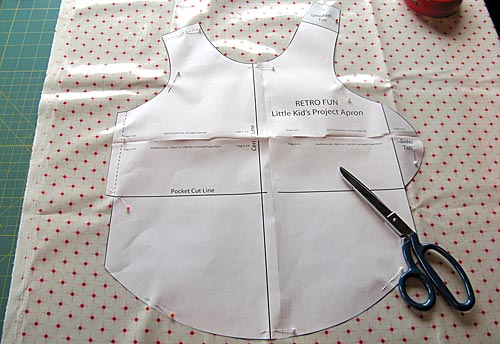 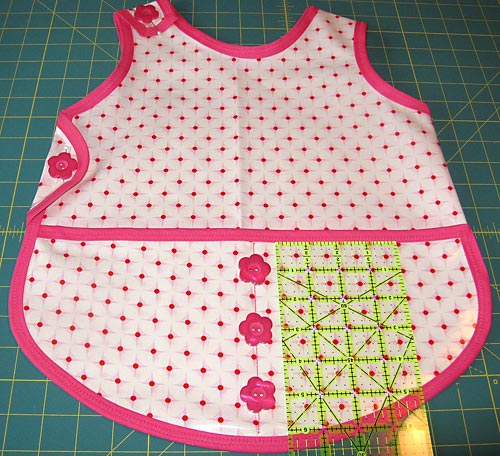 